Награда „Бизнес анализ проект на годината“ 2019Формуляр за кандидатстванеПоследна дата на подаване: 31-ви август 2019 г. ВъведениеIIBA България организира нова инициатива - наградата „Бизнес анализ проект на годината“. Наградата се учредява, за да признае груповите или индивидуални постижения на бизнес анализаторите, които прилагат високи стандарти в своята професия. Ние в IIBA България се стремим да повишим информираността за нашата професия, за нейната значимост, за незаменимата роля, която тя играе. Един от начините е да дадем признание на водещи бизнес анализатори със съществен принос в проектите си, които с работата си надвишават очакванията на заинтересованите страни.Наградата „Бизнес анализ проект на годината“ има за цел да отдаде заслуженото на добрата организация на бизнес анализ работата в конкретен проект, на прилагането на подходящи техники и на цялостната помощ от бизнес анализаторите към заинтересованите страни. Не бъдете скромни, много от бизнес анализаторите имат нужда от позитивен пример в нелекото начинание да позиционират професията в тяхната организация и да получат признанието, което заслужават.Всяка година IIBA България ще определя три основни критерия, по които ще се състезават проектите. За 2019 година това са: Бизнес стойност: Как чрез работата си в проекта като бизнес анализатор реализирахте бизнес стойност за своя клиент/клиенти?Въвличане на заинтересованите страни: Как въвлякохте всички важни заинтересовани страни в проекта и поддържахте ефективни взаимоотношения с тях?Визуализация на изискванията:Как  в проекта успешно приложихте техники или средства за визуализация на изискванията за тяхната яснота, разбиране и по-добра комуникация?Стремежът към непрекъснато професионално развитие и приносът към развитие на общността на бизнес анализаторите ще бъде допълнителен постоянен критерий за оценка.Наградата „Бизнес анализ проект на годината“ ще бъде спечелена от един проект. Проектът-победител ще бъде избран от пет номинирани проекта, а проектните резюмета и тези на бизнес анализаторите ще бъдат публикувани на Интернет страницата на IIBA България https://sofiabg.iiba.org/. Наградата:IIBA България ще осигури за своя сметка участието на бизнес анализаторите от наградения проект на Балканската бизнес анализ конференция в Сърбия.Наградата „Бизнес анализ проект на годината“ 2019 се осъществява с подкрепата на ПМБА ЕООД и ИТЕЯ ЕООД.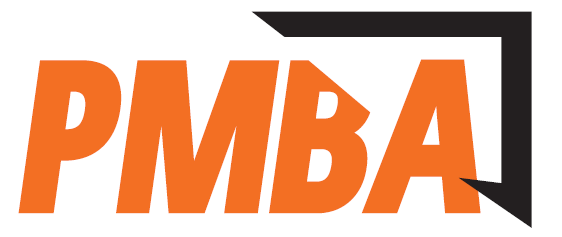 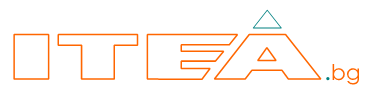 Контактни данни Моля, попълнете данните по-долу, така както искате да се появят в евентуална публикация:Данни за кандидатуратаВ своя „Формуляр за кандидатстване“, трябва да опишете избрания бизнес анализ проект, бизнес анализаторите, които участват в него и техните роли, за които да илюстрирате своите компетенции и принос по трите показателя за 2019 г.: бизнес стойност, въвличане на заинтересованите страни, визуализация на изискванията, както и по постоянния критерий: непрекъснато професионално развитие и принос към развитие на общността на бизнес анализаторите.Вашите отговори трябва да са не по-дълги от 400 думи за всеки въпрос, , освен ако не е посочено друго.Описание на проектаОпишете проекта, на който базирате своята кандидатура за награда „Бизнес анализ проект на годината“ 2019 (до 80 думи, по начина, по който бихте искали да се публикува, ако проектът бъде номиниран)Бизнес анализатори и роля в проектаИзбройте бизнес анализаторите и тяхната роля в проекта (накратко)Бизнес стойност: Как чрез работата си като бизнес анализатори реализирахте бизнес стойност за своя клиент/клиенти?Въвличане на заинтересованите страни: Как въвлякохте всички важни заинтересовани страни в проекта и поддържахте ефективни взаимоотношения с тях?Визуализация на изискванията:Как успешно приложихте техники или средства за визуализация на изискванията за тяхната яснота, разбиране и по-добра комуникация?Непрекъснато професионално развитие Какви нови умения в областта на бизнес анализа развихте през последните 12 месеца и какви нови техники овладяхте и как? Какви стъпки за развитие на бизнес анализаторите заложихте във Вашия проект или следвате във Вашата компания?Развитие на общността на бизнес анализаторитеКакви стъпки сте предприели през последните 12 месеца за развитие на общността на бизнес анализаторите (глобално, в България, в своята компания или професионален кръг)? Биографии и снимкиОпишете кратка биография на всеки от бизнес анализаторите в проекта (до 80 думи) и предоставете снимки, с която искате да се представите екипа, в случай, че проектът бъде номиниран. ПрепоръкиКандидатът/кандидатите трябва да предостави препоръка от клиенти на описания проект или от ръководител в организацията, от чието име са работили по проекта, които удостоверяват предоставената информация във „Формуляра за кандидатстване“. Препоръките се дават под формата на декларация на поддръжника в раздел 7.2. ОценкаФормулярът за кандидатстване трябва да бъде попълнен и изпратен на адрес на електронна поща info@sofiabg.iiba.org най-късно до 31-ви август 2019 г. Комитетът за оценка ще разгледа всички изпратени формуляри и ще избере пет номинирани финалисти. Те ще бъдат обявени на 5-ти септември 2019 г. на Интернет страницата на IIBA България: https://sofiabg.iiba.org/.Финалистите с петте номинирани проекта ще имат възможност да защитят своите кандидатури в 30 минутно интервю, което ще се проведе в София (или онлайн) в средата на септември 2019 г. (до 10.09.2019 г.) Наградата ще бъде оповестена на събитие на IIBA България и на страницата https://sofiabg.iiba.org/.Кандидатите могат да предоставят допълнителна документация в подкрепа на предоставената във формуляра информация.Условия за участие в наградата „Бизнес анализ проектна годината“ 2019Всеки формуляр трябва да бъде предоставен по електронен път на адрес на електронна поща info@sofiabg.iiba.org най-късно до 31 юли 2019 г.Дейностите по бизнес анализ в проектите, с които се кандидатства трябва да са извършени не по-рано от три години преди срока за подаване на формуляри за кандидатстване.Решението на Комитета за оценка е окончателно. Комитетът няма да предоставя обратна връзка за кандидатите по време на номинирането и оценяването на проектите.IIBA България не поема никакви задължения относно разходите на кандидатите при кандидатстването и в оценителния процес.Предоставената информация ще се използва с оглед провеждането на Награда „Бизнес анализ проект на годината“ 2019. Данните за петте номинирани проекта и участващите в тях бизнес анализатори, предоставени в раздели 2 и 3 от формуляра ще бъдат публикувани на Интернет страницата на IIBA България и други медии. IIBA България ще осигури участието на до трима бизнес анализатори от наградения проект на Балканската бизнес анализ конференция в Сърбия, като ще бъдат осигурени пропуски, нощувки и автобусни билети.ДекларацииДекларация на кандидата Запознат съм и приемам условията за участие в наградата „Бизнес анализ проект на годината“ 2019 г.При запитване от Комитета за оценка, ще предоставя допълнителна информация и доказателства за данните от формуляра.Данните във формуляра отговарят на истината и съм оторизиран да ги предоставя. Съгласен съм данните, предоставени в раздели 2 и 3 от формуляра да бъдат публикувани на Интернет страницата на IIBA България и други медии.Декларация на поддръжникаНие удостоверяваме, че предоставената във формуляра информация е вярна и че кандидатът заслужава да бъде оценен за Награда „Бизнес анализ проект на годината“ 2019.За въпроси по отношение на формуляра за кандидатстване можете да се обръщате към info@sofiabg.iiba.org.Име:Фамилия:Длъжност:Организация:Адрес за кореспонденция:Телефон:Email адрес:Имена и подпис:Дата:Име и подпис на поддръжника:Email на поддръжника:Качество, в което поддържа кандидата